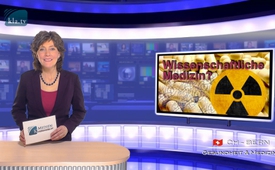 Does the field of medicine have a scientific basis?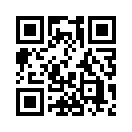 The common cancer therapies: chemotherapy and radiation therapy are according to professor Dr. Hans-Ulrich Niemitz, not scientifically based. They are based for the most part on assumptions. A systematic method, where the results are objective and comprehensible for everyone and can be repeated, is non-existent according to Neimitz.The common cancer therapies: chemotherapy and radiation therapy are according to professor Dr. Hans-Ulrich Niemitz, not scientifically based. They are based for the most part on assumptions. A systematic method, where the results are objective and comprehensible for everyone and can be repeated, is non-existent according to Neimitz. 
What is very comprehensible and repeats itself for everyone concerned however, with these common cancer treatments, is the high and continually rising mortality rate. At the moment it is around 98%. Also the just as “scientifically”comprehensible the - year after year - rising profits made by the pharmaceutical industry in the dimension of tens of billions of dollars.  Why not turn to less expensive scientific alternatives? Our following broadcast gives answers to this question.from rs.Sources:Antwortschreiben zu Petition-Nr.:2-18-15-2125-Q20807 v.Bonn 14.Juli 2015 des Bundesministeriums für Gesundheit/Abteilung3/AZ315-45-Sowada/15.S.1. Weltkrebsbericht der WHO von Februar 2014. 
http://www.wahrheiten.org/blog/wp-content/uploads/2009/03/20030818_gutachten_niemitz.pdfThis may interest you as well:---Kla.TV – The other news ... free – independent – uncensored ...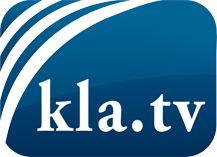 what the media should not keep silent about ...Little heard – by the people, for the people! ...regular News at www.kla.tv/enStay tuned – it’s worth it!Free subscription to our e-mail newsletter here: www.kla.tv/abo-enSecurity advice:Unfortunately countervoices are being censored and suppressed more and more. As long as we don't report according to the ideology and interests of the corporate media, we are constantly at risk, that pretexts will be found to shut down or harm Kla.TV.So join an internet-independent network today! Click here: www.kla.tv/vernetzung&lang=enLicence:    Creative Commons License with Attribution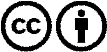 Spreading and reproducing is endorsed if Kla.TV if reference is made to source. No content may be presented out of context.
The use by state-funded institutions is prohibited without written permission from Kla.TV. Infraction will be legally prosecuted.